Parent / Guardian Name (s):	Primary Phone Number:	 Cell Phone:	Email Address #1	Rewrite Email Address #1	Email Address #2	Rewrite Email Address #2	Email Address #1 will be the logon email for the family's account (only 1 allowed) on the FEC Team Unify website and the main way the team will communicate with you. Email Address #2 will also be sent any communications.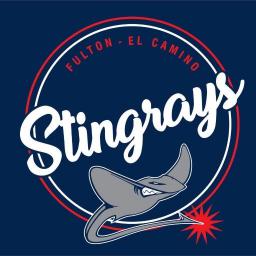        2024 FEC Stingrays Volunteer CommitmentSwim and Synchronized Swimming TeamsTHIS FORM MUST BE COMPLETED IN FULLTO ENSURE THAT YOUR SWIMMER S ENTERED INTO THE COMPUTER CORRECTLY AND TO RECEIVESwimmer InformationCircle GenderReturning Family
(Circle one):Yees	NoCircle One:
Swim SynchroSwimmer #1:	 Date of Birth	Swimmer #2:	Date of Birth	Swimmer #3:	Date of Birth	Swimmer #4:	Date of Birth	Swimmer #1:	 Date of Birth	Swimmer #2:	Date of Birth	Swimmer #3:	Date of Birth	Swimmer #4:	Date of Birth	Swimmer #1:	 Date of Birth	Swimmer #2:	Date of Birth	Swimmer #3:	Date of Birth	Swimmer #4:	Date of Birth	F M F M F M F MReturning Family
(Circle one):Yees	NoCircle One:
Swim SynchroReturning Family
(Circle one):Yees	NoCircle One:
Swim SynchroParent or Guardian Information:Parent or Guardian Information:Volunteer Commitment Terms: The FEC Stingray Boosters requires each family submit a $350 refundable volunteer commitment fee. This will not be deposited at the end of the season, provided ALL VOLUNTEER SH/FTS for the season are completed. Volunteer job postings are available online or by emailing the VP of Swim/Synchro. Our program requires the help of all team parents. Each family's completion of their volunteer commitment is vital for FEC Stingray's success./initials	Each Family is responsible for Ten Shifts Total (PLEASE INITIAL):	 Working Eight volunteer shifts (not hours) during the regular swim season (or the equivalent)	 Working Two shifts (not hours) during Championships (or the equivalent)	 Signing-up for volunteer shifts at www.fecstingrays.org  .	 Failure of a family to meet its Volunteer Commitment will result in forfeiting of the deposit.	 Volunteer fee is forfeited if swimmer quits on or after June 1st of the season.I Have read, understand, and agree to FEC Stingray's Volunteer Commitment:Print Name:	Sign & Date:	Attach Check Here: Check #	Please Post-Date $350 check made out to FEC Boosters to August 1st.If volunteer shifts are not fulfilled; the check will be deposited at the end of the season. If hours are fulfilled; the check will be shredded.